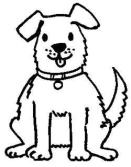 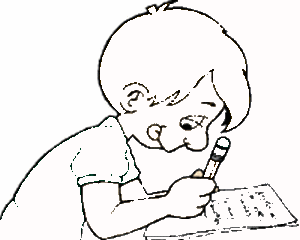 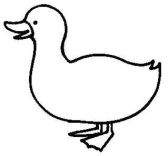 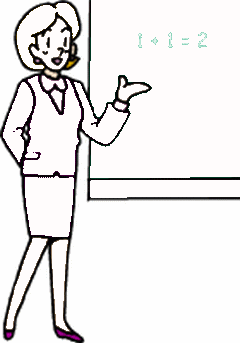 ö ö ö ö ö ö ö ö ö ö ö ö ö  Ö Ö Ö Ö Ö Ö Ö Ö Ö Ö          